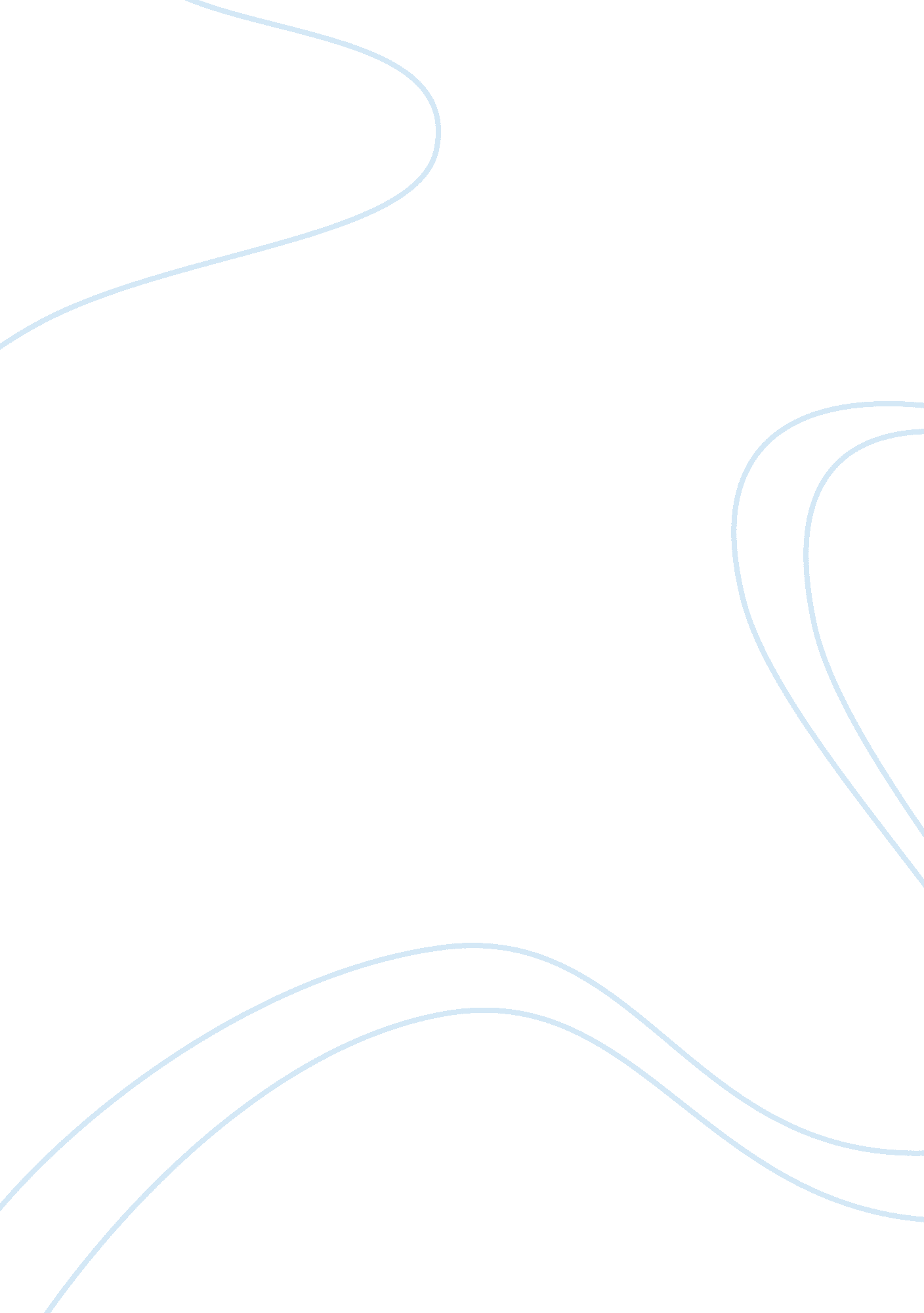 Bachelor in business administration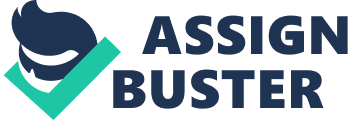 My chosen field is business administration; the requirements for enrolling in this program are to have graduated from an accredited high school, private secondary school, or have completed a GEED (Calorimetric, 2013). As I am an international student the requirements were slightly different; my transcripts needed to be translated and evaluated by a credential evaluation organization. This was mainly necessary due to the language obstacle and the use of a different grading system in Europe. In order to receive the proper evaluation, World Education Services (WEST) deed to evaluate my papers. WEST is a credential evaluation organization approved by Calorimetric. All the papers needed to be translated word by word and had to be sent to WEST by the attended Institutions directly. When all the papers were received by WEST they evaluated them and a report was issued. This report enabled the admissions officers to understand my degrees, courses and grades and was send to Calorimetric directly. Upon receipt of this report my enrolment at college could be finalized. Before we start talking about my chosen field I would like to first explain my background. In 1 995 1 completed a career training program as management assistant and I Immediately started working in this business field. The reason for choosing this path was based on the fact that I was running out of government funds and thus running out of money. It became necessary for me to find a Job. In the end this path was chosen more based on necessity then a calling. If I am honest, at the time I had no idea what I would want to be when I grew up. Being a trained assistant meant that I had this Job position throughout my working years. Luckily, I always had many possibilities to develop and grow further within these positions. However, I usually got stuck at one point and was not able to continue advancing. My usual solution to this problem was to look for another Job. The same thing happened again and again as they say the grass is always greener on the other side. Finally, I realized that in order to grow further I needed to have an education. I have a ton of work experience but now I need to increase my knowledge as well. The combination of work experience, life experience and a degree will make me a valuable asset to any company. Right now I am in a lucky position that I can fully focus on an education, ND so I have chosen to go back to school again. I pretty much knew that a Bachelor In Business Administration would be the way to go. It Is a broad field and It offers me a wide variety of managerial functions in various specialties. It allows me to explore the various options in many fields such as accounting, human resource, sales, marketing and more. At this point in time my preference goes to the human resources sector. Oxford advanced learner's dictionary describes human resources as the department within a company that deals with employing and training people degree in Business Administration or Human Resources is required. Work experience is important for this type of Job as well (Bureau of Labor Statistic, 2013). Although, I have many years of work experience the experience in this sector is lacking. I realize now that a degree alone might not be sufficient enough to succeed. Therefore, I am also considering doing an internship in this field a little bit further down the road. I always keep an eye open on the Job market; it is always good to know what is out there. According to the Bureau of Labor Statistics; the function of HRS managers is expected to grow 13% from 2010 to 2020 and the median annual wage of human sources managers was $99, 180 in 2010 (Bureau of Labor Statistic, 2013). The other job possibilities in the field are human resource generalist, specialist positions in benefits, training and development managers. Pretty much all these positions have average growth of 13 % from now till 2020 and the median wage for all these functions are $90, 000 - $ 100, 000 according to Bureau of Labor Statistic. There are also different types of human resource managers such as payroll manager, employee relations manager, training and development manager. As one can see human resources can offer many specializations and varieties. Conclusion While researching the material for this paper it became clear to me that the HRS department is an important part of an organization. Its main objective is to strengthen the relation between employer and employee while reaching the goals and objectives of an organization. A HRS manager is able to take full advantage of an employee's capabilities and placing them in the right Job position (Huntington). As almost all companies have a HRS department there is a lot of companies to choose from. I love to work with people and feel that this specialty has a lot of challenges ND possibilities to offer. Working at a HRS department makes it possible to connect with people throughout the organization. One will need to have good decision- making, interpersonal, organizational and speaking skills. These are all topics we are currently being taught at Calorimetric. 